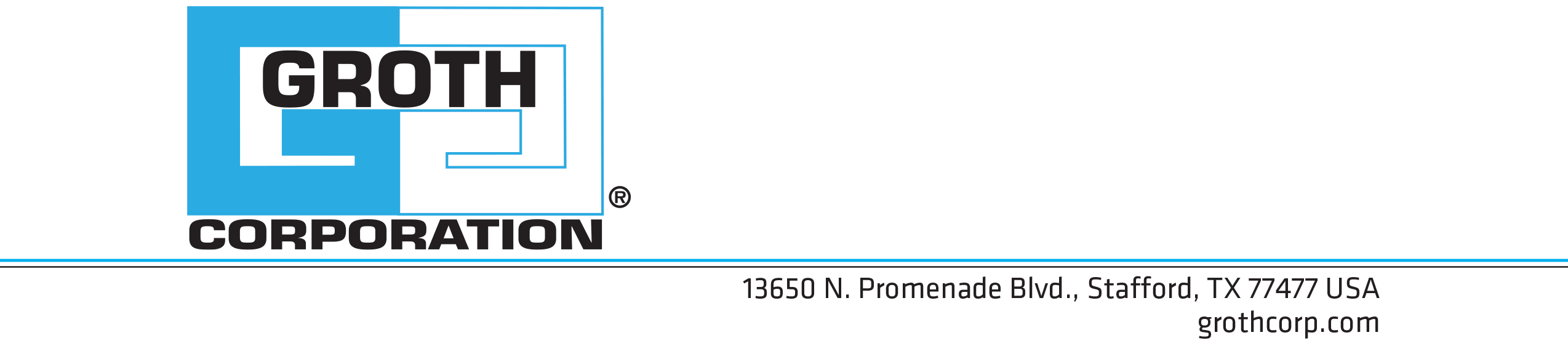 Groth Corporation Announces New Website LaunchSTAFFORD, Texas, December 16, 2019 – Groth, a global leader in manufacturing relief valves, flame arresters, gas regulators, and other relief products, is proud to announce the launch of its newly redesigned website: https://www.grothcorp.com/.The new site features a sleek, user-friendly layout with product animations and images designed to help consumers learn about the products Groth offers and contact a sales representative with ease. “Sixty years of close collaboration with the oil and gas industry have helped us become exceptionally familiar with the needs of petrochemical exploration and refinery operations,” said Thomas Caldwell, Vice President of Global Sales & Marketing at Continental Disc Corporation. “With the launch of our new website redesign, our high-precision safety products are available at your fingertips.” Groth Corporation is committed to providing innovative solutions, quality products and comprehensive service to improve the safety of your plant. Its products provide cost savings by reducing media loss while helping to protect the environment for the next generation.Visitors are encouraged to explore the website to learn more about Groth’s complete line of oil and gas safety solutions: https://www.grothcorp.com/ and find a local rep: https://www.grothcorp.com/rep-locator/. ***About Groth Corporation:Established in 1960, Groth Corporation is a global leader in manufacturing pressure/vacuum relief valves, deflagration and detonation flame arresters, blanket gas regulators, and other low-pressure relief products. Groth pressure relief products have been protecting refineries, chemical processing plants, and facilities with atmospheric storage tanks for more than 50 years. Learn more: https://www.grothcorp.com/About Continental Disc Corporation:Established in 1965, Continental Disc Corporation is a leading manufacturer of rupture disc devices for a variety of process industries, including chemical, petrochemical, petroleum refining, pharmaceutical, beverage, food and dairy, aerospace, gases, electronics, and other markets worldwide. Learn more: https://www.contdisc.com/ ***Media Contact Information:Jennifer Kurzava | jkurzava@contdisc.com | +1 816-407-5614